3.6  - Factor Theorem and Remainder theoremPROBLEM 1Find a factor of 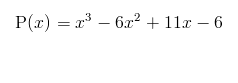 Then use this to help you find all the factors and graph it.PROBLEM 2Find a factor of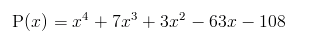 Then use this to help you find all the factors and graph it.PROBLEM 3Find a factor of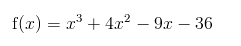 Then use this to help you find all the factors and graph it.PROBLEM 4Graph 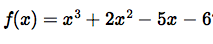 PROBLEM 5:  Graph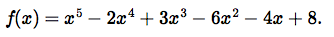 PROBLEM 6: 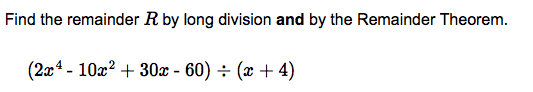 PROBLEM 7: 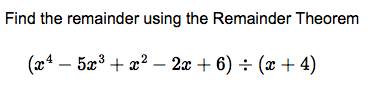 